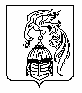 РОССИЙСКАЯ ФЕДЕРАЦИЯИвановская областьЮжский муниципальный районСовет Холуйского сельского поселенияЧетвертого   созываР Е Ш Е Н И Еот 16 ноября   2020 года  № 20с.ХолуйО внесения  изменений и дополнений  в Устав Холуйского  сельского поселения В соответствии с Федеральным законом от 06.10.2003 г. № 131-ФЗ «Об общих принципах организации местного самоуправления в Российской Федерации», Федеральным законом от 21.07.2005 № 97-ФЗ «О государственной регистрации уставов муниципальных образований», учитывая итоги публичных слушаний по проекту изменений и дополнений в Устав Холуйского сельского поселения, в целях приведения Устава Холуйского сельского поселения Южского муниципального района Ивановской области в соответствие с действующим законодательством, Совет Холуйского сельского поселения РЕШИЛ:Внести изменения и дополнения в Устав Холуйского сельского поселения Южского муниципального района Ивановской области согласно приложению к настоящему решению.Направить настоящее решение на государственную регистрацию в соответствии с действующим законодательством.Обнародовать настоящее решение после его государственной регистрации.Настоящее решение вступает в силу после его официального обнародования.Глава Холуйского  сельского поселения                                            Л.А.Юдина Председатель СоветаХолуйского  сельского поселения                                                       М.Б.Печкин                                                      Приложение 1к решению Совета Холуйского   сельского поселения от 16.11.2020 г. № 20Изменения и дополнения в Устав Холуйского   сельского поселенияпринятого Решением Совета Холуйского сельского поселения  от 26.12.2005 № 6(в ред. решений Совета Холуйского сельского поселения от 27.01.2006 № 7,от 12.01.2010 № 1, от 15.09.2010 № 22, от 10.10.2011 № 13А, от 26.03.2012 № 6,от 24.12.2012 № 36, от 28.11.2014 № 38, от 23.06.2015 № 18, от 23.06.2016 № 24а,от 16.12.2016 № 36, от 09.11.2017 № 32, № 1 от 28.01.2019, № 33 от 29.10.2019  )1. Часть 12 статьи 28 Устава изложить в следующей редакции:	«12. В случае временного отсутствия Главы Холуйского сельского поселения  (командировка, временная нетрудоспособность, отпуск) его обязанности исполняет заместитель Главы Администрации Холуйского сельского поселения, или иное должностное лицо Администрации Холуйского сельского поселения, назначаемое распоряжением Главы поселения.В случае досрочного прекращения полномочий Главы Холуйского сельского поселения либо применения кнему по решению суда мер процессуального принуждения в виде заключения под стражу или временного отстранения от должности, а также в случае невозможности назначения Главой Холуйского сельского поселения исполняющего обязанности Главы Холуйского сельского поселения, его полномочия временно исполняет должностное лицо Администрации Холуйского сельского поселения,  определяемое решением   Совета Холуйского сельского поселения.         	 2. Часть 9 статьи 29 Устава признать утратившим силу.	3. Статью 30 Устава дополнить частью 3 следующего содержания:«3. В случае досрочного прекращения полномочий Главы поселения избрание Главы поселения, осуществляется не позднее чем через шесть месяцев со дня такого прекращения полномочий.При этом если до истечения срока полномочий Совета Холуйского сельского поселения осталось менее шести месяцев, избрание Главы поселения осуществляется в течение трех месяцев со дня избрания Совета Холуйского  сельского поселения в правомочном составе.В случае, если Глава Холуйского  сельского поселения, полномочия которого прекращены досрочно на основании правового акта Губернатора Ивановской области об отрешении от должности Главы Холуйского  сельского поселения либо на основании решения Совета Холуйского  сельского поселения об удалении Главы Холуйского  сельского поселения в отставку, обжалует данные правовой акт или решение в судебном порядке, Совет Холуйского  сельского поселения не вправе принимать решение об избрании Главы Холуйского  сельского поселения до вступления решения суда в законную силу.»4. Часть 4 статьи 34 Устава изложить в следующей редакции:«4. Полномочия контрольно-счетного органа Холуйского  сельского поселения по осуществлению внешнего муниципального финансового контроля могут быть переданы контрольно-счетному органу Южского муниципального района на основании соглашения, заключенного Советом Холуйского  сельского поселения с представительным органом Южского муниципального района.»5. Статьи 44 Устава дополнить частью 5 следующего содержания:«5. Для официального опубликования (обнародования) Устава поселения, муниципального правового акта о внесении изменений и дополнений в Устав поселения также используется портал Минюста России "Нормативные правовые акты в Российской Федерации" (http://pravo-minjust.ru, http://право-минюст.рф, регистрация в качестве сетевого издания: ЭЛ N ФС77-72471 от 05.03.2018)6. Статью 47 Устава изложить в следующей редакции:«Статья 47. Отношения органов местного самоуправления с предприятиями и учреждениями, находящимися в муниципальной собственности поселения1. Холуйское сельское поселение может создавать муниципальные предприятия и учреждения, участвовать в создании хозяйственных обществ, в том числе межмуниципальных, необходимых для осуществления полномочий по решению вопросов местного значения. Функции и полномочия учредителя в отношении муниципальных предприятий и учреждений осуществляет администрация поселения.2. Порядок принятия решений о создании, реорганизации и ликвидации муниципальных предприятий определяется Советом поселения. Порядок принятия решений о создании, реорганизации и ликвидации муниципальных учреждений определяется администрацией поселения.3. Администрация поселения, осуществляющая функции и полномочия учредителя, определяет цели, условия и порядок деятельности муниципальных предприятий и учреждений, утверждает их уставы, назначает на должность и освобождают от должности руководителей данных предприятий и учреждений, заслушивает отчеты об их деятельности не реже одного раза в полугодие.4. Органы местного самоуправления от имени поселения субсидиарно отвечают по обязательствам муниципальных казенных учреждений и обеспечивают их исполнение в порядке, установленном федеральным законом.»7. В содержании Устава наименование статьи 47 изложить в следующей редакции:«Статья 47. Отношения органов местного самоуправления с предприятиями и учреждениями, находящимися в муниципальной собственности поселения».8. Часть 6 статьи 27 Устава дополнить абзацем следующего содержания:« Порядок принятия решения о применении к депутату Совета поселения мер ответственности, указанных в части 7.3-1 статьи 40 Федерального закона от 06.10.2003 № 131-ФЗ «Об общих принципах организации местного самоуправления в Российской Федерации», определяется решением Совета Холуйского сельского поселения в соответствии с законом Ивановской области.»9.  Часть 1 статьи 8 Устава дополнить пунктом 17 следующего содержания:«17) предоставление сотруднику, замещающему должность участкового уполномоченного полиции, и членам его семьи жилого помещения на период замещения сотрудником указанной должности;»      10. Пункт 1 части 8 статьи 28 Устава заменить пунктами 1 и 1.1 следующего содержания:«1) заниматься предпринимательской деятельностью лично или через доверенных лиц;1.1) участвовать в управлении коммерческой или некоммерческой организацией, за исключением следующих случаев:а) участие на безвозмездной основе в управлении политической партией, органом профессионального союза, в том числе выборным органом первичной профсоюзной организации, созданной в органе местного самоуправления, аппарате избирательной комиссии поселения, участие в съезде (конференции) или общем собрании иной общественной организации, жилищного, жилищно-строительного, гаражного кооперативов, товарищества собственников недвижимости;б) участие на безвозмездной основе в управлении некоммерческой организацией (кроме участия в управлении политической партией, органом профессионального союза, в том числе выборным органом первичной профсоюзной организации, созданной в органе местного самоуправления, аппарате избирательной комиссии поселения, участия в съезде (конференции) или общем собрании иной общественной организации, жилищного, жилищно-строительного, гаражного кооперативов, товарищества собственников недвижимости) с предварительным уведомлением Губернатора Ивановской области в порядке, установленном законом Ивановской области;в) представление на безвозмездной основе интересов поселения в совете муниципальных образований Ивановской области, иных объединениях муниципальных образований, а также в их органах управления;г) представление на безвозмездной основе интересов поселения в органах управления и ревизионной комиссии организации, учредителем (акционером, участником) которой является поселение, в соответствии с муниципальными правовыми актами, определяющими порядок осуществления от имени поселения полномочий учредителя организации либо порядок управления находящимися в муниципальной собственности акциями (долями в уставном капитале);д) иные случаи, предусмотренные федеральными законами;».     11. Часть 8.1 статьи 28 Устава дополнить абзацем следующего содержания:«Порядок принятия решения о применении к Главе поселения мер ответственности, указанных в части 7.3-1 статьи 40 Федерального закона от 06.10.2003 № 131-ФЗ «Об общих принципах организации местного самоуправления в Российской Федерации», определяется решением Совета Холуйского сельского поселения в соответствии с законом Ивановской области.»12.   Пункт 3 статьи 28 изложить в новой редакции«3. Срок полномочий Главы Холуйского  сельского поселения составляет четыре года, но не более срока полномочий избравшего его Совета Холуйского  сельского поселения».